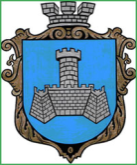 Українам. Хмільник  Вінницької областіР О З П О Р Я Д Ж Е Н Н Я МІСЬКОГО  ГОЛОВИ   від 03 серпня 2018  р.                                                   №289 –р Про проведення   позачерговогозасідання виконкому міської ради      Розглянувши службові  записки начальника управління ЖКГ та КВ міської ради Сташок І.Г. від 26.07.2018 року, начальника  загального відділу міської ради Прокопович О.Д. від 02.08.2018 року,  відповідно до п.п.2.2.3 пункту 2.2 розділу 2 Положення про виконавчий комітет Хмільницької міської ради 7 скликання, затвердженого  рішенням 46 сесії міської ради 7 скликання від 22.12.2017р. №1270, керуючись ст. 42 Закону України „Про місцеве самоврядування в Україні”:Провести  позачергове засідання виконкому  міської  ради  07.08.2018 року о 10.00 год., на яке винести наступні питання:2.Загальному відділу міської ради  ( О.Д.Прокопович) довести це  розпорядження до членів виконкому міської ради та всіх зацікавлених суб’єктів.3.Контроль за виконанням цього розпорядження залишаю за собою.         Міський голова                              С.Б.Редчик С.П.МаташО.Д.ПрокоповичН.А.Буликова1Про облік дітей дошкільного, шкільного віку та учнів і закріплення території обслуговування за закладами освіти міста Хмільника      Про облік дітей дошкільного, шкільного віку та учнів і закріплення території обслуговування за закладами освіти міста Хмільника      Про облік дітей дошкільного, шкільного віку та учнів і закріплення території обслуговування за закладами освіти міста Хмільника      Про облік дітей дошкільного, шкільного віку та учнів і закріплення території обслуговування за закладами освіти міста Хмільника      Про облік дітей дошкільного, шкільного віку та учнів і закріплення території обслуговування за закладами освіти міста Хмільника      Доповідає:   Липень Ірина ВолодимирівнаЗаступник начальника управління освіти міської радиЗаступник начальника управління освіти міської радиЗаступник начальника управління освіти міської радиЗаступник начальника управління освіти міської ради2Про погодження місця для сезонної торгівлі овочевими та баштанними культурами на території міста ФОП Щуру І.І. Про погодження місця для сезонної торгівлі овочевими та баштанними культурами на території міста ФОП Щуру І.І. Про погодження місця для сезонної торгівлі овочевими та баштанними культурами на території міста ФОП Щуру І.І. Про погодження місця для сезонної торгівлі овочевими та баштанними культурами на території міста ФОП Щуру І.І. Про погодження місця для сезонної торгівлі овочевими та баштанними культурами на території міста ФОП Щуру І.І. Доповідає:   Підвальнюк Юрій ГригоровичНачальник управління економічного розвитку та євроінтеграції  міської ради             Начальник управління економічного розвитку та євроінтеграції  міської ради             Начальник управління економічного розвитку та євроінтеграції  міської ради             Начальник управління економічного розвитку та євроінтеграції  міської ради             3Про порушення клопотання щодо присвоєння почесного звання України «Мати-героїня» Замулі О.І.  Про порушення клопотання щодо присвоєння почесного звання України «Мати-героїня» Замулі О.І.  Про порушення клопотання щодо присвоєння почесного звання України «Мати-героїня» Замулі О.І.  Про порушення клопотання щодо присвоєння почесного звання України «Мати-героїня» Замулі О.І.  Про порушення клопотання щодо присвоєння почесного звання України «Мати-героїня» Замулі О.І.  Доповідає:   Дем’янюк Павло Ілліч  Начальник відділу у справах сім’ї та молоді міської ради                     Начальник відділу у справах сім’ї та молоді міської ради                     Начальник відділу у справах сім’ї та молоді міської ради                     Начальник відділу у справах сім’ї та молоді міської ради                     4Про запровадження послуги патронату над дитиною у місті Хмільник Про запровадження послуги патронату над дитиною у місті Хмільник Про запровадження послуги патронату над дитиною у місті Хмільник Про запровадження послуги патронату над дитиною у місті Хмільник Про запровадження послуги патронату над дитиною у місті Хмільник Доповідає:  Войтенко Тетяна Володимирівна Директор Хмільницького МЦСССДМ                     Директор Хмільницького МЦСССДМ                     Директор Хмільницького МЦСССДМ                     Директор Хмільницького МЦСССДМ                    5Про надання дозволу ТОВ «ТЛА Вінниця» на розміщення об’єкту зовнішньої реклами по вул. Соборності, 5 в м. Хмільнику.      Про надання дозволу ТОВ «ТЛА Вінниця» на розміщення об’єкту зовнішньої реклами по вул. Соборності, 5 в м. Хмільнику.      Про надання дозволу ТОВ «ТЛА Вінниця» на розміщення об’єкту зовнішньої реклами по вул. Соборності, 5 в м. Хмільнику.      Про надання дозволу ТОВ «ТЛА Вінниця» на розміщення об’єкту зовнішньої реклами по вул. Соборності, 5 в м. Хмільнику.      Про надання дозволу ТОВ «ТЛА Вінниця» на розміщення об’єкту зовнішньої реклами по вул. Соборності, 5 в м. Хмільнику.      Доповідає:   Скоропаденко Михайло Григорович   Головний спеціаліст управління містобудування та архітектури міської ради                                                   Головний спеціаліст управління містобудування та архітектури міської ради                                                   Головний спеціаліст управління містобудування та архітектури міської ради                                                   Головний спеціаліст управління містобудування та архітектури міської ради                                                   6Про надання дозволу на влаштування індивідуального опалення квартири гр. Булавенку Михайлу Івановичу      Про надання дозволу на влаштування індивідуального опалення квартири гр. Булавенку Михайлу Івановичу      Про надання дозволу на влаштування індивідуального опалення квартири гр. Булавенку Михайлу Івановичу      Про надання дозволу на влаштування індивідуального опалення квартири гр. Булавенку Михайлу Івановичу      Про надання дозволу на влаштування індивідуального опалення квартири гр. Булавенку Михайлу Івановичу      Доповідає:  Сташок Ігор Георгійович                        Начальник управління ЖКГ та КВ міської ради                                              Начальник управління ЖКГ та КВ міської ради                                              Начальник управління ЖКГ та КВ міської ради                                              Начальник управління ЖКГ та КВ міської ради                                              7Про надання дозволу на влаштування індивідуального опалення квартири гр. Опацькій Оксані Пилипівні  Про надання дозволу на влаштування індивідуального опалення квартири гр. Опацькій Оксані Пилипівні  Про надання дозволу на влаштування індивідуального опалення квартири гр. Опацькій Оксані Пилипівні  Про надання дозволу на влаштування індивідуального опалення квартири гр. Опацькій Оксані Пилипівні  Про надання дозволу на влаштування індивідуального опалення квартири гр. Опацькій Оксані Пилипівні  Доповідає:   Сташок Ігор Георгійович                             Начальник управління ЖКГ та КВ міської ради                                              Начальник управління ЖКГ та КВ міської ради                                              Начальник управління ЖКГ та КВ міської ради                                              Начальник управління ЖКГ та КВ міської ради                                              8Про взяття Южакова М.В. на квартирний облік на поліпшення житлових умов за місцем проживання            Про взяття Южакова М.В. на квартирний облік на поліпшення житлових умов за місцем проживання            Про взяття Южакова М.В. на квартирний облік на поліпшення житлових умов за місцем проживання            Про взяття Южакова М.В. на квартирний облік на поліпшення житлових умов за місцем проживання            Про взяття Южакова М.В. на квартирний облік на поліпшення житлових умов за місцем проживання            Доповідає:   Сташок Ігор Георгійович                         Начальник управління ЖКГ та КВ міської ради                                                  Начальник управління ЖКГ та КВ міської ради                                                  Начальник управління ЖКГ та КВ міської ради                                                  Начальник управління ЖКГ та КВ міської ради                                                  9Про передачу комунального майна на умовах оренди     Про передачу комунального майна на умовах оренди     Про передачу комунального майна на умовах оренди     Про передачу комунального майна на умовах оренди     Про передачу комунального майна на умовах оренди     Доповідає:   Сташок Ігор Георгійович                                Начальник управління ЖКГ та КВ міської ради                                                             Начальник управління ЖКГ та КВ міської ради                                                             Начальник управління ЖКГ та КВ міської ради                                                             Начальник управління ЖКГ та КВ міської ради                                                             10Про надання згоди на  розміщення будівельних матеріалів на загальноміській території в місті Хмільнику              Про надання згоди на  розміщення будівельних матеріалів на загальноміській території в місті Хмільнику              Про надання згоди на  розміщення будівельних матеріалів на загальноміській території в місті Хмільнику              Про надання згоди на  розміщення будівельних матеріалів на загальноміській території в місті Хмільнику              Про надання згоди на  розміщення будівельних матеріалів на загальноміській території в місті Хмільнику              Доповідає:  Сташок Ігор Георгійович                                  Доповідає:  Сташок Ігор Георгійович                                  Начальник управління ЖКГ та КВ міської ради                                                                                    Начальник управління ЖКГ та КВ міської ради                                                                                    Начальник управління ЖКГ та КВ міської ради                                                                                    11Про проект рішення міської ради “Про затвердження звіту про виконання бюджету міста Хмільника за I півріччя 2018 року”     Про проект рішення міської ради “Про затвердження звіту про виконання бюджету міста Хмільника за I півріччя 2018 року”     Про проект рішення міської ради “Про затвердження звіту про виконання бюджету міста Хмільника за I півріччя 2018 року”     Про проект рішення міської ради “Про затвердження звіту про виконання бюджету міста Хмільника за I півріччя 2018 року”     Про проект рішення міської ради “Про затвердження звіту про виконання бюджету міста Хмільника за I півріччя 2018 року”     Доповідає: Тищенко Тетяна Петрівна                                  Доповідає: Тищенко Тетяна Петрівна                                  Начальник фінансового управління міської ради                       Начальник фінансового управління міської ради                       Начальник фінансового управління міської ради                       12Про проект рішення міської ради “Про внесення змін до рішення 46 сесії міської ради 7 скликання від 22.12.2017р. № 1266 “Про бюджет міста Хмільника на 2018 рік” (зі змінами)   Про проект рішення міської ради “Про внесення змін до рішення 46 сесії міської ради 7 скликання від 22.12.2017р. № 1266 “Про бюджет міста Хмільника на 2018 рік” (зі змінами)   Про проект рішення міської ради “Про внесення змін до рішення 46 сесії міської ради 7 скликання від 22.12.2017р. № 1266 “Про бюджет міста Хмільника на 2018 рік” (зі змінами)   Про проект рішення міської ради “Про внесення змін до рішення 46 сесії міської ради 7 скликання від 22.12.2017р. № 1266 “Про бюджет міста Хмільника на 2018 рік” (зі змінами)   Про проект рішення міської ради “Про внесення змін до рішення 46 сесії міської ради 7 скликання від 22.12.2017р. № 1266 “Про бюджет міста Хмільника на 2018 рік” (зі змінами)   Доповідає:   Тищенко Тетяна Петрівна                                                                      Доповідає:   Тищенко Тетяна Петрівна                                                                      Начальник фінансового управління міської ради                                             Начальник фінансового управління міської ради                                             Начальник фінансового управління міської ради                                             13Про перелік питань, які виносяться на розгляд чергової 51 сесії Хмільницької міської ради 7 скликання 09 серпня  2018 року         ради             Про перелік питань, які виносяться на розгляд чергової 51 сесії Хмільницької міської ради 7 скликання 09 серпня  2018 року         ради             Про перелік питань, які виносяться на розгляд чергової 51 сесії Хмільницької міської ради 7 скликання 09 серпня  2018 року         ради             Про перелік питань, які виносяться на розгляд чергової 51 сесії Хмільницької міської ради 7 скликання 09 серпня  2018 року         ради             Про перелік питань, які виносяться на розгляд чергової 51 сесії Хмільницької міської ради 7 скликання 09 серпня  2018 року         ради             Доповідає: Крепкий Павло Васильович   Доповідає: Крепкий Павло Васильович   Секретар міської ради Секретар міської ради Секретар міської ради 14Про надання неповнолітній С.А.І., __ року народження статусу дитини, позбавленої батьківського піклуванняПро надання неповнолітній С.А.І., __ року народження статусу дитини, позбавленої батьківського піклуванняПро надання неповнолітній С.А.І., __ року народження статусу дитини, позбавленої батьківського піклуванняПро надання неповнолітній С.А.І., __ року народження статусу дитини, позбавленої батьківського піклуванняПро надання неповнолітній С.А.І., __ року народження статусу дитини, позбавленої батьківського піклуванняДоповідає: Нестерук Наталія Федорівна                         Доповідає: Нестерук Наталія Федорівна                          В. о. начальника служби у справах дітей міської ради                В. о. начальника служби у справах дітей міської ради                В. о. начальника служби у справах дітей міської ради               15Про встановлення піклування та призначення піклувальника над дитиною, позбавленою батьківського піклування С. А.І.,___ р.н.  Про встановлення піклування та призначення піклувальника над дитиною, позбавленою батьківського піклування С. А.І.,___ р.н.  Про встановлення піклування та призначення піклувальника над дитиною, позбавленою батьківського піклування С. А.І.,___ р.н.  Про встановлення піклування та призначення піклувальника над дитиною, позбавленою батьківського піклування С. А.І.,___ р.н.  Про встановлення піклування та призначення піклувальника над дитиною, позбавленою батьківського піклування С. А.І.,___ р.н.  Доповідає:  Нестерук Наталія Федорівна                      Доповідає:  Нестерук Наталія Федорівна                      В. о. начальника служби у справах дітей міської ради                В. о. начальника служби у справах дітей міської ради                В. о. начальника служби у справах дітей міської ради                16РізнеРізнеРізнеРізнеРізне16.1Про внесення змін до рішення виконавчого комітету міської ради від 24.05.2018р. №210 «Про затвердження переліку доріг вулиць міста для проведення поточного (ямкового) ремонту у 2018 році, передбаченого Програмою утримання дорожнього господарства міста Хмільника на 2018-2020 рр.»  Про внесення змін до рішення виконавчого комітету міської ради від 24.05.2018р. №210 «Про затвердження переліку доріг вулиць міста для проведення поточного (ямкового) ремонту у 2018 році, передбаченого Програмою утримання дорожнього господарства міста Хмільника на 2018-2020 рр.»  Про внесення змін до рішення виконавчого комітету міської ради від 24.05.2018р. №210 «Про затвердження переліку доріг вулиць міста для проведення поточного (ямкового) ремонту у 2018 році, передбаченого Програмою утримання дорожнього господарства міста Хмільника на 2018-2020 рр.»  Про внесення змін до рішення виконавчого комітету міської ради від 24.05.2018р. №210 «Про затвердження переліку доріг вулиць міста для проведення поточного (ямкового) ремонту у 2018 році, передбаченого Програмою утримання дорожнього господарства міста Хмільника на 2018-2020 рр.»  Про внесення змін до рішення виконавчого комітету міської ради від 24.05.2018р. №210 «Про затвердження переліку доріг вулиць міста для проведення поточного (ямкового) ремонту у 2018 році, передбаченого Програмою утримання дорожнього господарства міста Хмільника на 2018-2020 рр.»  Доповідає: Сташок Ігор Георгійович                     Доповідає: Сташок Ігор Георгійович                     Доповідає: Сташок Ігор Георгійович                     Начальник управління ЖКГ та КВ міської ради          Начальник управління ЖКГ та КВ міської ради          16.2Про склад комітету з допорогових закупівель виконавчого комітету Хмільницької міської радиПро склад комітету з допорогових закупівель виконавчого комітету Хмільницької міської радиПро склад комітету з допорогових закупівель виконавчого комітету Хмільницької міської радиПро склад комітету з допорогових закупівель виконавчого комітету Хмільницької міської радиПро склад комітету з допорогових закупівель виконавчого комітету Хмільницької міської радиДоповідає: Маташ Сергій Петрович                       Доповідає: Маташ Сергій Петрович                       Доповідає: Маташ Сергій Петрович                       Доповідає: Маташ Сергій Петрович                       Керуючий справами виконкому міської ради          16.3Про склад тендерного комітету виконавчого комітету Хмільницької міської ради  Про склад тендерного комітету виконавчого комітету Хмільницької міської ради  Про склад тендерного комітету виконавчого комітету Хмільницької міської ради  Про склад тендерного комітету виконавчого комітету Хмільницької міської ради  Про склад тендерного комітету виконавчого комітету Хмільницької міської ради  Доповідає:  Маташ Сергій Петрович                                             Доповідає:  Маташ Сергій Петрович                                             Доповідає:  Маташ Сергій Петрович                                             Доповідає:  Маташ Сергій Петрович                                             Керуючий справами виконкому міської ради                    